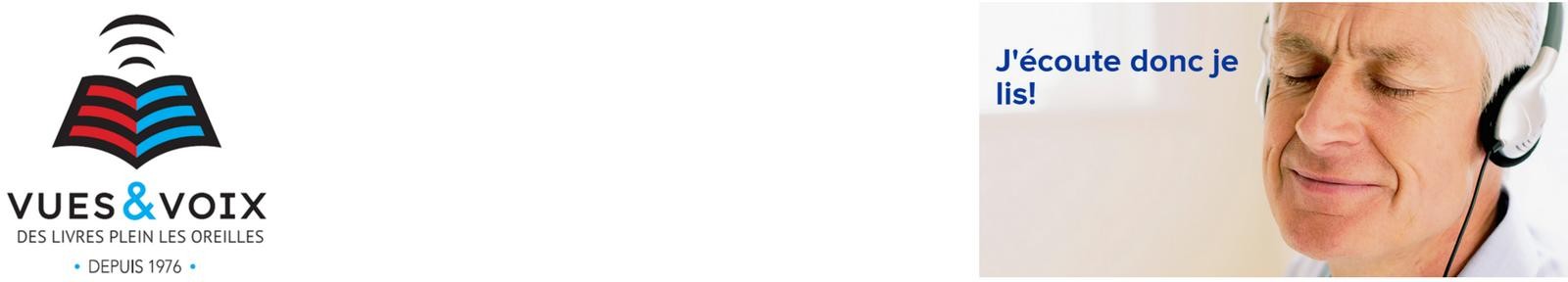 COMMUNIQUÉ DE PRESSEPour diffusion immédiateLe 12 août prochain, j’écoute un livre québécois!Montréal 10 août - La traditionnelle journée «J’achète un livre québécois» peut se faire entendre différemment pour des milliers de personnes qui présentent des difficultés à la lecture ou des troubles d’apprentissage, mais aussi par vous!Le 12 août 2018, Vues et Voix vous propose d’acheter un livre québécois différent, qui peut vous suivre du métro à l’auto, de l’apéro au gruau; un livre qui peut se dévorer en solo ou à plusieurs. Vues et Voix veut accrocher la littérature à vos oreilles, vous faire retomber en enfance : le 12 août, laissez-vous raconter une histoire en achetant un livre audio québécois.En 2018, Vues et Voix s’est donné les moyens d’enregistrer plus de livres audio adaptés, en produisant et diffusant en collaboration avec DeMarque (l’entrepôt numérique) et plusieurs éditeurs d’ici (La Presse, les Éditions Héritage, les Éditions Hurtubise, Guy Saint-Jean Éditeur, Yoga Monde, Points de suspension, etc.) des livres audio québécois accessibles pour tous et toutes, partout. Vues et Voix dispose d’un premier catalogue d’une vingtaine de livres audio québécois (dont des romans, essais et biographies, ainsi que des livres d’épanouissement personnel) en vente sur toutes les plateformes numériques.Faire parler le livre québécois tout en aidant les personnes en situation de handicapDepuis 1976, Vues et Voix participe à rendre la littérature plus inclusive en enregistrant près de 750 titres par année en format audio adapté. Plus de 350 bénévoles œuvrent annuellement à faire vivre les mots pour vos oreilles. Nous continuons dans cette voie, mais la mission de Vues et Voix est favorisée par un nouveau secteur d’activités, le livre audio pour tout le monde:« Le livre audio pour tout le monde offert par Vues et voix donne à entendre des voix riches, parfois même la voix de l’autrice elle-même. Le geste d’acheter un livre audio est encore plus fort maintenant puisqu’il permet de soutenir l’accès aux livres audio adaptés aux personnes aveugles, aux personnes ayant une déficience liée à l’agilité et aux jeunes ayant un troubled’apprentissage » s’enthousiasme Marjorie Théodore, présidente-directrice générale de Vues et Voix.Vues et Voix : producteur de livres audio et radiodiffuseurVues et Voix, anciennement connu sous le nom de La Magnétothèque, est un organisme à but non lucratif, qui produit des livres audio adaptés destinés à différents publics, notamment aux personnes en situation de handicap. Il produit et diffuse aussi par le biais de Canal M une émission littéraire inclusive animée par Clotilde Seille, Des livres plein les oreilles.Pour parcourir la liste de nos livres audio adaptés : https://livresonore.vuesetvoix.com.Visitez aussi leslibraires.ca pour d’autres idées de livres audio à dévorer ou pour en savoir plus sur la journée du 12 août 2018.Retrouvez aussi Vues et Voix sur Facebook et Twitter.D’autres questions ou commentaires? Écrivez-nous! communication@vuesetvoix.com-30-Contact :Christiane Campagna Responsable des communications Canal M, la radio de Vues et Voix ccampagna@vuesetvoix.com514 282-1999, poste 221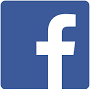 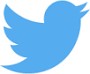 